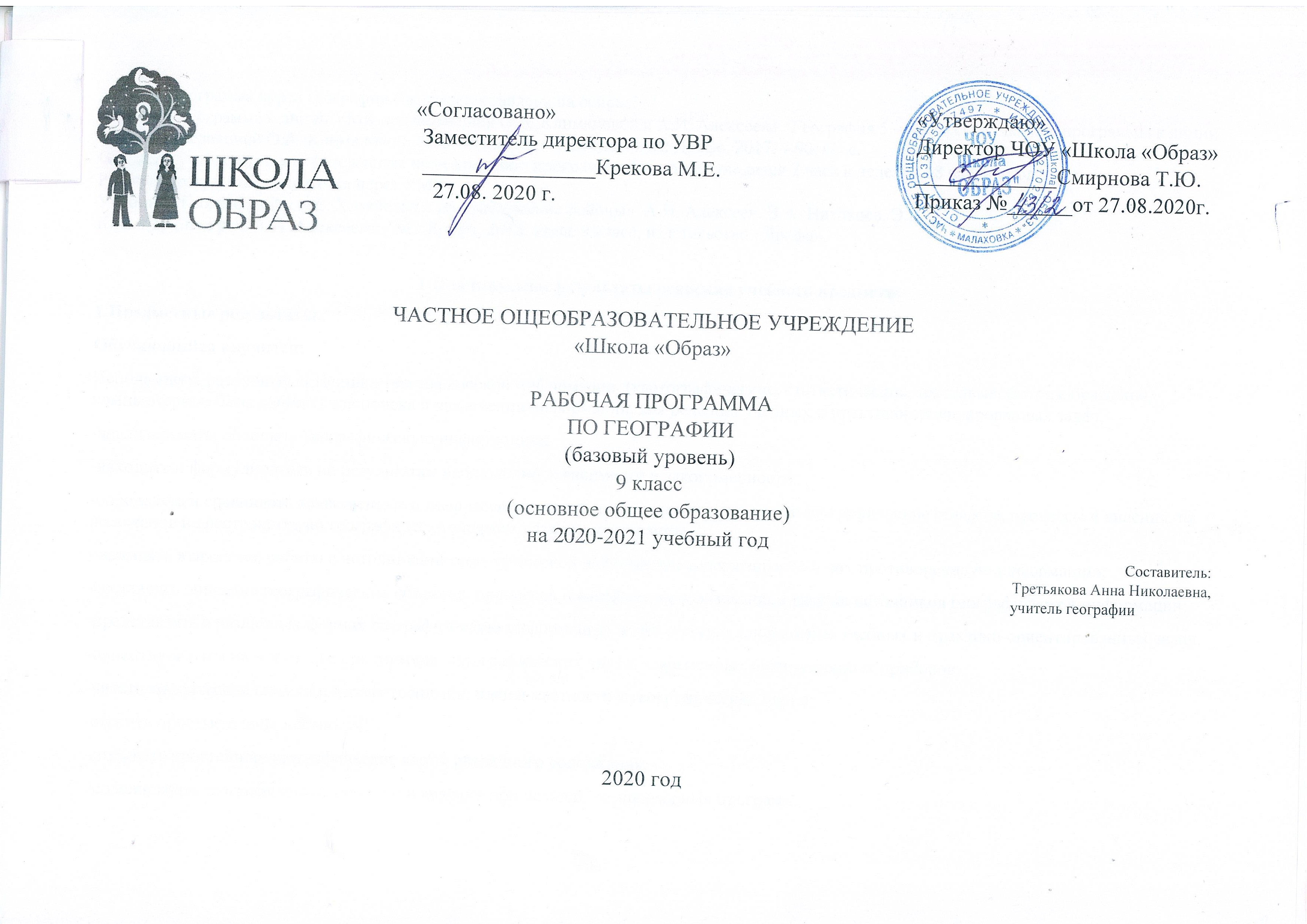 Рабочая программа курса географии 9 класса составлена на основе: «Рабочая программа к линии УМК под редакцией О.А. Климановой и А.И. Алексеева.  География 5 – 9 классы.» Рабочие программы к линии УМК под редакцией О.А. Климановой, А.И. Алексеева / Э.В. Ким. – М: Дрофа, 2017. – 90, (2) с. Согласно учебному плану учреждения на реализацию программы в 9 классе отводится 2 часа в неделю, 68 часов в год.Рабочая программа реализуется через УМК:Учебник «География России. Хозяйство и географические районы»  А.И. Алексеев, В.А. Низовцев, Э.В. Ким и др.; под ред. А.И. Алексеева – М.: Дрофа, 2018, атлас 9 класс, издательство «Дрофа».1.Планируемые результаты освоения учебного предмета:1.Предметные результатыОбучающийся научится:Использовать различные источники географической информации :(картографические, статистические, текстовые, фотоизображения, компьютерные базы данных) для поиска и извлечения информации, для решения учебных и практико-ориентированных задач;-анализировать, обобщать географическую информацию;-находить и формулировать по результатам наблюдений зависимости и закономерности;-определять и сравнивать качественные и количественные показатели, характеризующие географические объекты, процессы и явления, их положение в пространстве по географическим картам разного содержания;- выявлять в процессе работы с источниками географической информации содержащуюся в них противоречивую информацию;-составлять описания географических объектов, процессов и явлений с использованием разных источников географической информации;-представлять в различных формах географическую информацию, необходимую для решения учебных и практико-ориентированных задач.-ориентироваться на местности при помощи топографических карт и современных навигационных приборов;-читать космические снимки и аэрофотоснимки, планы местности и географические карты;-строить простые планы местности;-создавать простейшие географические карты различного содержания;-моделировать географические объекты и явления при помощи компьютерных программ.-различать принципы выделения и устанавливать соотношения между государственной территорией и исключительной экономической зоной России;-оценивать воздействие географического положения России и ее отдельных частей на особенности природы, жизнь и хозяйственную деятельность населения;-использовать знания о мировом, поясном, декретном, летнем и зимнем времени для решения практико-ориентированных задач по определению различий в поясном времени территорий с контекстом из реальной жизни.Обучающийся получит возможность научиться:-оценивать возможные в будущем изменения географического положения России, обусловленные мировыми геодемографическими, геополитическими и геоэкономическими процессами, а также развитием глобальной коммуникационной системы.-различать географические процессы и явления, определяющие особенности природы страны и отдельных регионов;-сравнивать особенности природы отдельных регионов страны;-оценивать особенности взаимодействия природы и общества в пределах отдельных территорий;-описывать положение на карте и взаиморасположение географических объектов;-объяснять особенности компонентов природы отдельных частей страны;-оценивать природные условия и обеспеченность природными ресурсами отдельных территорий России;-создавать собственные тексты и устные сообщения об особенностях компонентов природы России на основе нескольких источников информации, сопровождать выступление презентацией.-оценивать возможные последствия изменений климата отдельных территорий страны, связанных с глобальными изменениями климата;-делать прогнозы трансформации географических систем и комплексов в результате изменения их компонентов.2. Метапредметные результаты обучения Регулятивные УУД: Обучающийся научится:классифицировать информацию в соответствии с выбранными признаками;сравнивать объекты по главным и второстепенным признакам;систематизировать информацию;структурировать информацию; Обучающийся получит возможность научиться:формулировать проблемные вопросы, искать пути решения проблемной ситуации;владеть навыками анализа и синтеза;Познавательные УУД:Обучающийся научится:искать и отбирать необходимые источники информации;использовать информационнокоммуникационные технологии на уровне общего пользования, включая поиск, построение и передачу информации, презентацию выполненных работ на основе умений безопасного использования средствинформационнокоммуникационных технологий и сети Интернет; представлять информацию в различных формах (письменной и устной) и видах;работать с текстом и внетекстовыми компонентами: составлять тезисный план, выводы, конспект, тезисы выступления, переводить информацию из одного вида в другой (текст в таблицу, карту в текст и т. п.);использовать различные виды моделирования, исходя из учебной задачи; Обучающийся получит возможность научиться:создавать собственную информацию и представлять ее в соответствии с учебными задачами; составлять рецензии, аннотации; выступать перед аудиторией, придерживаясь определенного стиля при выступлении; вести дискуссию, диалог; находить приемлемое решение при наличии разных точек зрения. Коммуникативные УУДОбучающийся научится:-самостоятельно организовывать учебное взаимодействие в группе (определять общие цели, распределять роли, договариваться друг с другом и т.д.).-уметь воспринимать информацию на слух, задавать вопросы. -уметь слушать учителя, извлекать информацию из различных источников.Обучающийся получит возможность научиться:- выступать перед аудиторией, придерживаясь определенного стиля при выступлении;- вести дискуссию, диалог;- находить приемлемое решение при наличии разных точек зрения. Формирование ИКТ –компетентностиОбучающийся научится:-подключать устройства ИКТ к электрическим и информационным сетям, использовать аккумуляторы;-соединять устройства ИКТ (блоки компьютера, устройства сетей, принтер, проектор, сканер, измерительные устройства и т. д.) с использованием проводных и беспроводных технологий;-правильно включать и выключать устройства ИКТ, входить в операционную систему и завершать работу с ней, выполнять базовые действия с экранными объектами (перемещение курсора, выделение, прямое перемещение, запоминание и вырезание);- осуществлять информационное подключение к локальной сети и глобальной сети Интернет;-входить в информационную среду образовательного учреждения, в том числе через Интернет, размещать в информационной среде различные информационные объекты;- выводить информацию на бумагу, правильно обращаться с расходными материалами;- соблюдать требования техники безопасности, гигиены, эргономики и ресурсосбережения при работе с устройствами ИКТ, в частности учитывающие специфику работы с различными экранами.Личностные результатыУ обучающегося будет сформировано:- всесторонне образованной, инициативной и успешной личность, обладающая системой современных мировоззренческих взглядов, ценностных ориентаций, идейно-нравственных, культурных и этических принципов и норм поведения.- осознание целостности природы, населения и хозяйства Земли, материков, их крупных районов и стран;- осознание значимости и общности глобальных проблем человечества; - эмоционально-ценностное отношение к окружающей среде, необходимости ее сохранения и рационального использования;Обучающийся получит возможность для формирования:-уважения к истории, культуре, национальным особенностям, традициям и образу жизни других народов, толерантность;– умение формулировать своё отношение к актуальным проблемным ситуациям;– умение толерантно определять своё отношение к разным народам;– умение использовать географические знания для адаптации и созидательной деятельности. 2.Содержание учебного курсаРАЗДЕЛ 1. Хозяйство России. (17 часов.)Тема 1.Общая характеристика хозяйства. Географическое районирование . (2ч.)Понятие хозяйства. Его структура. Отрасли и их группировки. Три сектора хозяйства – первичный, вторичный, третичный. Изменение структуры хозяйства России. Этапы развития хозяйства России. Циклические закономерности развития хозяйства. Особенности индустриального пути развития России. Географическое районирование. Его виды. Природное и экономическое районирование России. Географические районы России. Административно – территориальное деление как один из видов районирования.Тема 2. Главные отрасли и межотраслевые комплексы России. (15ч.)Агропромышленный комплекс. Состав, структура, проблема развития. Сельское хозяйство, его основные особенности. Структура сельскохозяйственных угодий. Отраслевой состав сельского хозяйства. Структура и география растениеводства. Животноводство и его структура. География животноводства. Лёгкая и пищевая промышленность в составе АПК. Особенности их развития в настоящее время. География лёгкой и пищевой промышленности. Лесной комплекс, его структура. Специфика лесного комплекса России. Основные отрасли и закономерности их размещения. Представление о лесопромышленном комплексе. Проблемы лесного комплекса. Топливно – энергетический комплекс (ТЭК) и его значение в развитии хозяйства России (нефтяная и газовая, угольная) промышленность. Элекроэнергетика. Металлургический комплекс его значение в хозяйстве. Чёрная металлургия и цветная металлургия, их структура. Типы металлургических предприятий, факторы их размещения. Современная география чёрной и цветной металлургии.Машиностроительный комплекс, его роль и место в хозяйственной жизни страны, отраслевой состав, связь с другими комплексами. География машиностроения. Военно-промышленный комплекс (ВПК). Химическая промышленность. Уникальность отрасли. Структура химической промышленности. Производство миниральных удобрений. Химия полимеров. Химическая промышленность и окружающая среда.Инфраструктурный комплекс. Транспортный комплекс, его значение. Сравнение различных видов транспорта. Проблемы транспортного комплекса. Информационная инфраструктура. Сфера обслуживания. Рекреационное хозяйство. Территориальное географическое разделение труда.РАЗДЕЛ 2 Районы России. (39ч.)Тема 3. Европейская часть России. (24 ч.)Районирование России. Общая характеристика Европейской России (состав, историческое изменение, природные условия, ресурсы). Население и главные черты хозяйства. Районы Центральной России. Москва и Московский столичный регион. Географические особенности областей Центрального района. Волго-Вятский и Центрально-Чернозёмные районы. Северо-Западная район. Санкт-Петербургский, его основные этапы развития. Калининградская область. Европейский Север. Географическое положение, природные условия и ресурсы. Население. Этапы освоения и заселения территории. Поволжье. Географическое положение. Волга как главная ось хозяйства и расселения и как природно хозяйственная граница. Этническая и культурная неоднородность района. Крупнейшие города района. (Казань, Самара, Волгоград), особенности их экономико – географического положения и этапы развития. Северный Кавказ. Особенности географического положения, и разнообразие природы. Внутренняя неоднородность территории. Природно – хозяйственные зоны. Полезные ископаемые. Народы Северного Кавказа. Чёрное, Азовское и Каспийское моря , их природа и хозяйственное использование. Географическое положение, природные условия и ресурсы Урала. Проблемы населения и трудовых ресурсов. География и проблемы современного хозяйства. Тема 4. Азиатская часть России. (15ч.)Природа Сибири. Рельеф, климат, реки, ландшафты и условия ведения хозяйства. Природа и ресурсы гор Южной Сибири. Полезные ископаемые. Климат и горные реки. Арктические моря. Русские географические открытия. Особенности морей. Северный морской путь и его значение. Население Сибири. Этнический состав. Хозяйственное освоение Сибири. Общая характеристика Восточного макрорегиона. Этапы, проблемы и перспективы развития экономики. Западная Сибирь. Восточная Сибирь. Дальний Восток.Тема. Россия в мире. (1ч.)Внешние экономические связи России. Изменение места России в мировом хозяйстве. Современная внешняя торговля России. Место России в мировой политике в различные исторические периоды. Россия и сопредельные страны.Тема. Московская область ( 6 ч.)3.Календарно – тематическое планирование по географии в 9 классе.Рассмотрено на МО естественно-научного циклаПротокол №1 от 27.08.2020 г.Руководитель МО____________ Третьякова А.№Раздел.  Тема урокаПрактические работы№Раздел.  Тема урокаПрактические работыПланируемая датаФактическаяКорректировка1.Введение. Роль экономической и социальной географии в жизни современного общества.2.Понятие хозяйства. Его структура.3.Этапы развития хозяйства.4.Географическое районирование.5.Сельское  хозяйство.   Растениеводство. Животноводство. Зональная специализация.Практическая работа № 1 Объяснение зональной специализации сельского хозяйства на основе анализа и  сопоставления тематических карт.6.Агропромышленный комплекс. Лёгкая и пищевая промышленность.7.Лесной комплекс.8.Входная контрольная работа.9.Топливно-энергетический комплекс (ТЭК). Угольная промышленность.Практическая работа № 2 Чтение карт, характеризующих особенности географических отраслей ТЭК (основные районы добычи, транспортировка, переработка и использование топливных ресурсов). 10.ТЭК. Нефтяная и газовая промышленность.11.Электроэнергетика.12.Металлургический комплекс.13.Цветная металлургияПрактическая работа № 3 Объяснение влияния различных факторов на  размещение металлургического производства.14.Машиностроительный комплекс.Практическая работа № 4 Изучение особенностей внутриотраслевых связей на примере машиностроения.15.Химическая промышленность.16.Инфраструктурный комплекс. Транспортный комплекс.17.Транспорт.Практическая работа № 5 Сравнение транспортной обеспеченности отдельных районов России (на основе карт)18.Информационная инфраструктура19.Сфераобслуживания. Рекреационное хозяйство. 20.Территориальное (географическое) разделение труда. Обобщающее  повторение по разделу «Хозяйству России».Практическая работа № 6а) Объяснение возникновения экологических проблем, связанных с промышленным производством, сельским хозяйством и транспортом. б) Выделение группы отраслей, оказавших наибольшее воздействие на состояние окружающей среды.21.Восточно-Европейская равнина22.Волга23-24.Центральная Россия: состав, географическое положение.Центральный район: особенности населения.25.Хозяйство Центрального района.26.Москва — столица России.27.Города Центрального района.Практическая работа № 7 Составление географических маршрутов  подостопримечательным  местам Центральной России ( памятники природы, культурно-исторические объекты, национальные святыни России)28.Центрально-Черноземный район.29.Волго-Вятский район.30.Северо-Западный   район. Географическое положение и природа.31.Древние русские города на старых водных торговых путях.Практическая работа № 8  Составление географического описания «Путешествие от Финского залива до Рыбинска водным путём»32.Санкт-Петербург — новый хозяйственный узел и «вторая столица» России.33.Санкт-Петербург – музей город. Защита проектов34.Калининградская область.35.Европейский Север. Географическое положение и природа.36.Этапы развития хозяйства. Роль Европейского Севера в развитии русской культуры.37.Поволжье. Географическое положение и природа.38.Население и хозяйство Поволжья.Практическая работа № 9  Нанесение на к/к крупнейших городов Поволжья. Сравнительная оценка двух городов (по выбору) по транспортно-географическому положению, историко-культурной и хозяйственной роли в жизни страны.39.Северный Кавказ. Географическое положение и природные условия.40.Хозяйство  и  народы Северного Кавказа.Практическая работа № 10 Сравнение западной и восточной частей Северного Кавказа по природным условиям, развитию АПК и рекреационного хозяйства.41.Южные моря России.42.Урал. Географическое положение и природа.43.Этапы развития и современное хозяйство.44.Города Урала. Проблемы района.45.Итоговое тестирование   «Европейская часть России».46.Природа Сибири.47.Природа и ресурсы гор Южной Сибири.48.Арктические моря.49.Население Сибири.50.Хозяйственное освоение Сибири.51.Западная Сибирь. Природные условия и  ресурсы.52Хозяйство  района.53Восточная Сибирь. Природные условия и ресурсы. 54Хозяйство  района.55.Байкал.56.Хозяйство района.57.Дальний Восток. Формирование территории. Природные условия и ресурсы.58.Моря Тихого океана59.Население района. Хозяйство района. Итоговое тестирование«Азиатская часть России».60.Экономико-географическое положение и административно- территориальное деление Московской области.Работа с контурной картой: нанесение границ Московской области и ее админ.-терр. Деление61.История освоения территории. Население и трудовые ресурсы.62.Общая характеристика  промышленности.Межотраслевые комплексы.               Ведущие отрасли промышленности.Составление опорного конспекта.63.Сельское хозяйство. Растениеводство. Животноводство.64.Инфраструктурный комплекс.65.Итоговое тестирование «Московская область»66.Тема.  Россия  в  современном мире  1 час.67.Итоговый урок.68.Резервный урок.Итого 68